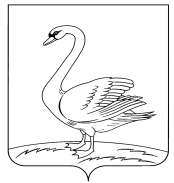 РАСПОРЯЖЕНИЕ главы администрации сельского поселения Куликовский сельсовет Лебедянского муниципального района Липецкой области 10.01.2020 г.                             с. Куликовка Вторая                             №  2«Об утверждении Плана графика размещения заказов на поставку товаров, выполненных работ, оказание услуг для обеспечения государственных и муниципальных нужд на 2020и на плановый период 2021-2022 годовадминистрации сельского поселения Куликовский сельсовет Лебедянского муниципального района Липецкой области Российской Федерации » В целях эффективного расходования бюджетных средств администрацией сельского поселения Куликовский сельсовет Лебедянского муниципального района Липецкой области: Утвердить План-график размещения заказов на поставку товаров, выполненных работ, оказание услуг для обеспечения государственных и муниципальных нужд на 2020 г. и на плановый период 2021-2022 годов администрации сельского поселения Куликовский сельсовет Лебедянского муниципального района Липецкой области Российской Федерации (прилагается).Контроль за исполнением настоящего распоряжения оставляю за собой.Глава сельского поселения Куликовский сельсовет     Лебедянского района                                                             А.В. Зайцев 